Прайс-лист на проведение лабораторных испытаний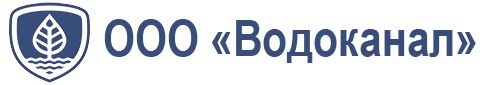 Испытательная лаборатория контроля качества воды              Объект контроля: Вода централизованных систем питьевого водоснабжения,  вода подземных источников централизованного хозяйственно-питьевого водоснабжения, вода нецентрализованного  водоснабжения Правила передачи пробы воды на лабораторные испытания:Заполнить заявку.Оплатить счет.Получить посуду для отбора проб в лаборатории.Пробы на испытания  принимаются с понедельника по четверг не позднее  15:00 часов в лаборатории ИЛККВ. При передаче пробы, необходимо предоставить счет об оплате.* - Показатели не входящие в область аккредитации ИЛККВПрайс-лист на проведение лабораторных испытанийИспытательная лаборатория контроля качества водыОбъект контроля: Вода очищенная сточная, вода сточная, вода природная поверхностная.Прайс-лист на проведение лабораторных испытанийИспытательная лаборатория контроля качества водыОбъект контроля: ил активный  * - Показатели не входящие в область аккредитации ИЛККВОбъект контроля: Вода дистиллированнаяОбъект контроля:  гипохлорита натрия* - Показатели не входящие в область аккредитации ИЛККВОпределяемые показателиЦена, руб.Цена, руб. с учетом НДС 20 %Краткий химический анализ (цветность, мутность, жесткость, сухой остаток, нитраты, железо)1274,191529,03Санитарно-микробиологический анализ (ОМЧ, ОКБ, ТКБ)1386,481663,77рН135,54162,65Температура38,7646,51Запах99,43119,32Вкус48,4558,14Цветность123,43148,11Мутность145,95175,15Нитриты171,27205,52Нитраты199,76239,71Азот аммонийный163,73196,48Хлориды279,52335,43Сульфаты444,22533,06Окисляемость335,54402,64Жесткость165,40198,48Железо155,42186,51Фториды246,86296,23АПАВ344,79413,75Остаточный хлор275,60330,72Сухой остаток204,64245,57Алюминий285,09342,11Марганец584,11700,93Кремний154,69185,62Кальций198,70238,45Щелочность239,86287,84Нефтепродукты 997,461196,95Медь494,88593,85Цинк747,08896,50ОМЧ 465,36558,43ОКБ, ТКБ641,53769,83ОТБОР проб 134,24161,08Отбор проб Хим+БАК184,58221,49Консервация 23,0327,64Оформление протокола145,36174,43Определяемые показателиЦена, руб.Цена, руб. с учетом НДС 20 %рН140,63168,75Прозрачность 46,9856,38Окраска21,6826,02Температура32,7339,27Запах74,8189,77Нитриты206,62247,94Нитраты235,10282,12Азот аммонийный199,08238,89Хлориды303,71364,45Сульфаты433,54520,24Железо252,29302,74Фториды282,20338,64Остаточный хлор279,73335,68Азот общий1334,181601,02Марганец  (сточная вода)415,57498,68Марганец (природная вода)316,02379,22Никель672,33806,80Медь528,69634,43Цинк789,93947,92Сульфиды621,42745,71ХПК титриметрический метод386,63463,96ХПК фотометрический метод441,83530,19БПК795,95955,14Растворенный кислород амперометрический метод100,10120,12Растворенный кислород йодометрический метод262,73315,28Нефтепродукты и жиры1703,442044,13Нефтепродукты 1028,441234,13Жиры 1515,261818,31АПАВ366,22439,46Сухой остаток225,55270,66Взвешенные вещества 244,59293,51Фосфор фосфатов458,77550,52Фосфор общий501,66601,99Отбор проб у абонента245,44294,53Оформление протокола208,90250,68Определяемые показателиЦена, руб.Цена, руб. с учетом НДС 20%Доза ила по массе*397,55477,06Доза ила по объему*72,2886,74Микрокопирование*252,98303,58Иловый индекс *93,97112,76Зольность*108,42130,11Прозрачность надиловой воды*195,16234,19Определяемые показатели/ виды работЦена. рубЦена с учетом НДС 20%рН155,72186,86УЭП82,3798,84Аммоний177,90213,49Нитраты181,03217,24Сульфаты 162,65195,19Хлориды172,12206,54Алюминий166,07199,28Железо188,19225,83Кальций198,70238,45Свинец589,40707,29Цинк381,90458,29Вещества восстанавливающие КМnO4195,96235,15Прокаленный остаток169,58203,50Оформление протокола145,36174,43Виды работЦена. рубЦена с учетом НДС 20%Установление концентрации гипохлорита натрия*90,15108,18Расчеты по определению необходимого количества гипохлорита натрия для хлорирования*53,3063,96